Конспект непосредственно образовательной деятельности с детьми старшего дошкольного возраста в образовательной области «Художественно-эстетическое развитие»на тему: «Букет для мамы»Составила: Крупинина Наталья АнатольевнавоспитательГБОУ СОШ №6 СПДС «Иволга»г.о. Жигулевск 2016 год.Интеграция образовательных областей: «Художественно-эстетическое развитие», «Речевое развитие», «Социально-коммуникативное развитие», «Познавательное развитие», «Физическое развитие»Задачи:1) Продолжать развивать навыки аккуратно наносить клей по контуру рисунка, формировать умение выбирать нужный цвет, развивать фантазию. («Художественно-эстетическое развитие»)2) Активизировать словарь детей новыми прилагательными. Продолжать умение отвечать на вопросы полным предложением, формировать умение высказывать свои мысли. («Речевое развитие»)3) Продолжать воспитывать доброжелательное  отношение, уважение к товарищам, адекватно оценивать свою работу и работу других детей. («Социально-коммуникативное развитие»)4)  Познакомить детей с праздником «День матери», рассказать, как можно поздравить мам и бабушек. («Познавательное развитие»)5) Развивать умение выполнять движения в соответствии с текстом («Физическое развитие»)Методы и приемы:	 Практические-  дидактическая игра «Назови ласково». Выполнение работы, физминутка. Наглядные- пример выполненной работы воспитателем, открытки с изображением букетов цветов.Словесные- рассказ воспитателя про праздник «День матери», стихотворение, загадка.Материалы и оборудование: Открытки, альбомные листы с шаблоном рисунка, клей в тюбике, цветная соль, коробочка для стряхивания излишек соли.Логика образовательной деятельности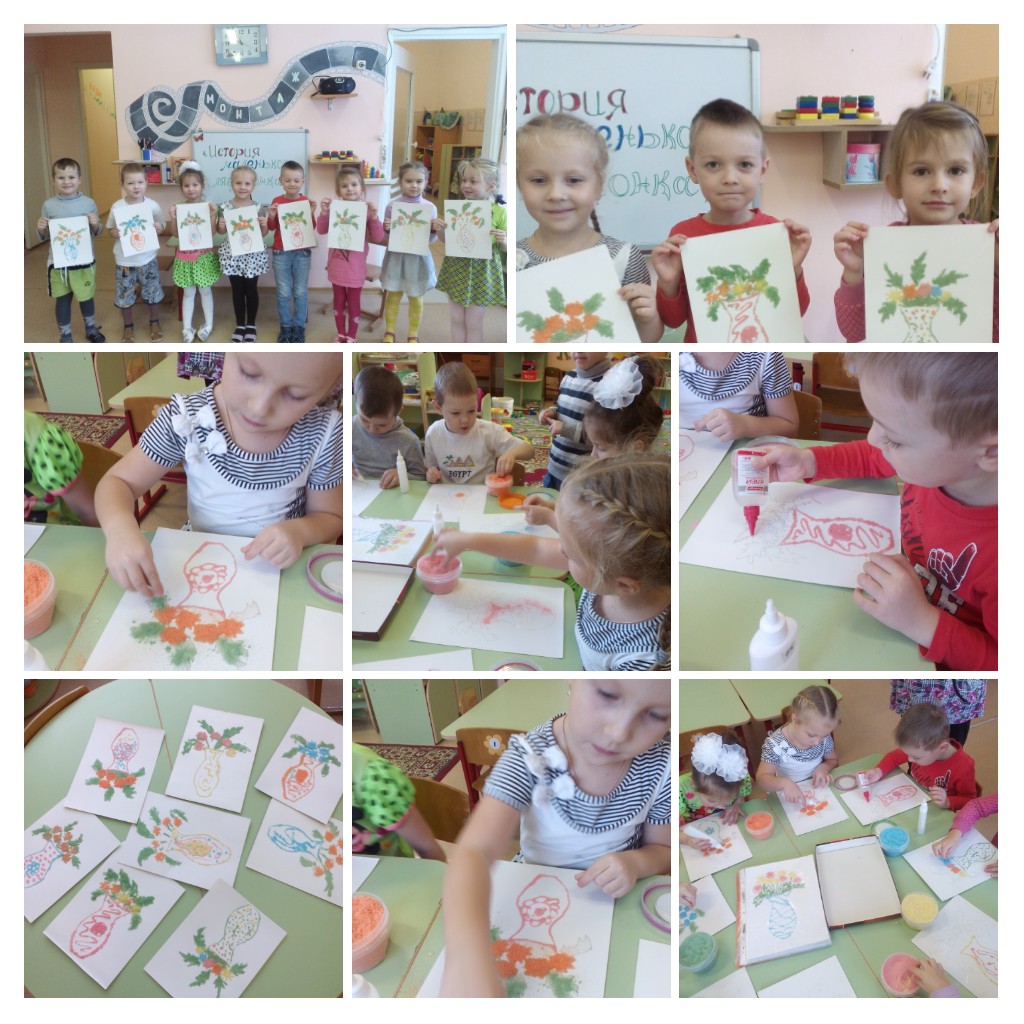 Детская деятельностьФормы и методы организации совместной деятельностиДвигательнаяФизкультминуткаИгроваядидактическая играКоммуникативная Беседа, слушание стихотворения, составление рассказа, отгадывание загадок, вопросыИзобразительная   Нетрадиционное рисование №Деятельность воспитателяДеятельность воспитанниковОжидаемые результаты1.Воспитатель загадывает загадку:«На свете добрых слов живет не мало,Но всех добрее и важней одно.Из двух слогов простое словоИ нет на свете слов дороже, чем оно.»- Что же это за слово?Отгадывают загадку Дети умеют внимательно слушать и отгадывать загадки.2.-Ребята! Скоро в нашей стране  будет отмечаться  «День матери». Послушайте стихотворение  Татьяны Боковой «День Матери»Сколько праздников радостных есть!Только этот — торжественный самый:Есть на свете особая честьНазываться простым словом «мама». Есть на свете особая роль —Дать любимой семье продолжение.И в День матери даже корольПеред мамой встаёт на колени. Праздник мамы — один день в году.Но ведь жизнь потому не прервётся,Что и в радостный день, и в беду,Мама мамой для нас остаётся.Внимательно слушают стихотворение.Дети знают о празднике «День матери». Умеют внимательно слушать стихи .3.-Скажите, как можно назвать   маму ласково? (Дидактическая игра «Назови ласково»)Называют ласковые словаДети используют в речи прилагательные и уменьшительно-ласкательные существительные (мамочка, мамулечка, любимая, милая, хорошая…)4.Воспитатель спрашивает, как можно порадовать маму или бабушку в этот праздник?Предлагают варианты Дети используют в речи глаголы (слушаться, помогать, нарисовать рисунок, сделать подарок…), умеют высказывать свои мысли, отвечать полным предложением.5.Воспитатель предлагает провести физминутку (стоя), Дружно маме помогаемПыль повсюду вытираемМы белье еще стираемПрополощем, отжимаемПодметаем все кругомИ бегом за молокомМаму вечером встречаемДвери настежь открываемМаму крепко обнимаем.Выполняют движения в соответствии с текстомДети умеют внимательно слушать и выполнять движения соответственно тексту.6.Воспитатель предлагает сегодня приготовить подарок для своих мам, красивую вазу с цветами.Показывает открытки с цветами, объясняет, что это поздравительные открытки, которые дарят на праздники.Рассматривают открыткиПроявляют желание порадовать маму7.Показывает технику выполнения работы:Готовый трафарет (ваза с цветами) обводим по контуру клеем из тюбика тонкой линией.Так же клеем украшаем вазу любым узором по желанию.Пока клей не высох, посыпаем его цветной солью.Лишнюю соль стряхиваем в коробочку. Таким же способом рисуем цветы.Внимательно смотрят и слушают объяснение.Дети освоили новую технику нетрадиционного рисования солью.8.Воспитатель предлагает ребятам приступить к  выполнению работы, следит за процессом, помогает при необходимости.Выполняют работуУ детей сформированы навыки рисования необычными материалами, развита фантазия.9.Воспитатель хвалит детей за успехи, предлагает поделиться впечатлениями от выполненной работы.Дети высказывают свое мнение о работе, делятся впечатлениямиДети умеют адекватно оценить свою работу. Умеют выслушивать друг друга, уважительно относиться к товарищам.